Дизайн - проектВыполнение работ по комплексному благоустройству дворовых территорий по адресу: с.Аксаково, ул. Пограничная, 7/1 в сельском поселении Аксаковский сельсовет муниципального района Белебеевский район Республики Башкортостан в рамках реализации программы комплексного благоустройства дворовых территорий в муниципальных образованиях Республики Башкортостан "Башкирские дворики"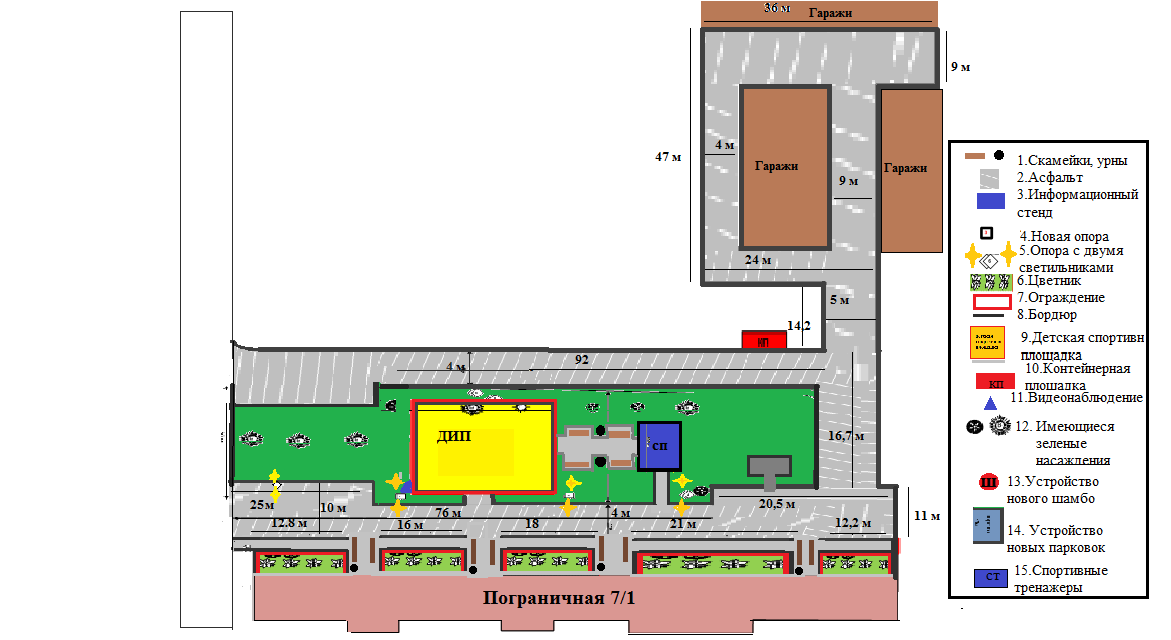 